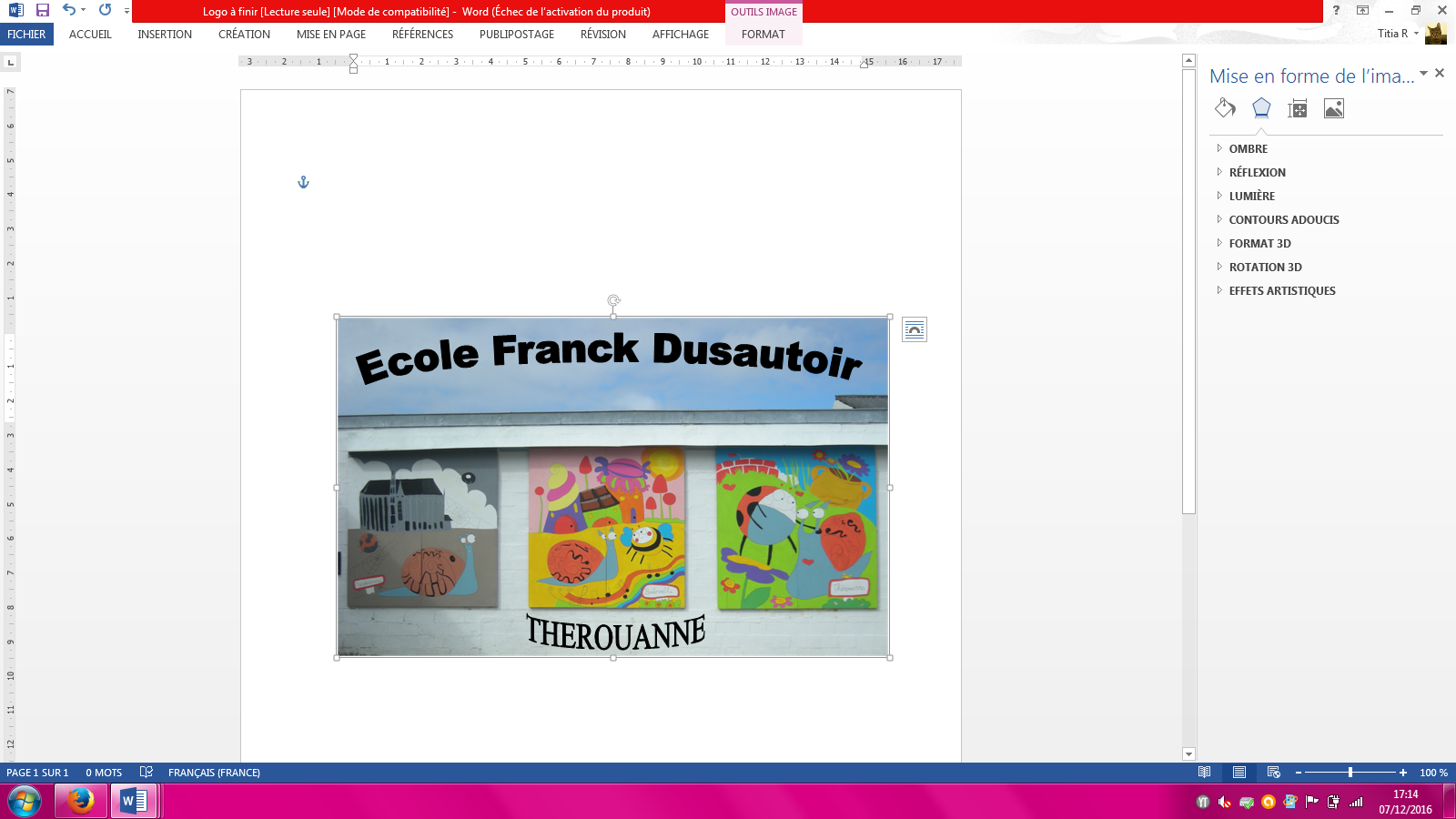 Les élèves et l’équipe éducative se joignent à moi pour vous souhaiter d’excellentes fêtes de Noël ainsi qu’une très bonne année 2017 !Fabien EVERAERE, directeur